Tukaj si poglej svoje rešitve z nalogo 4 in 5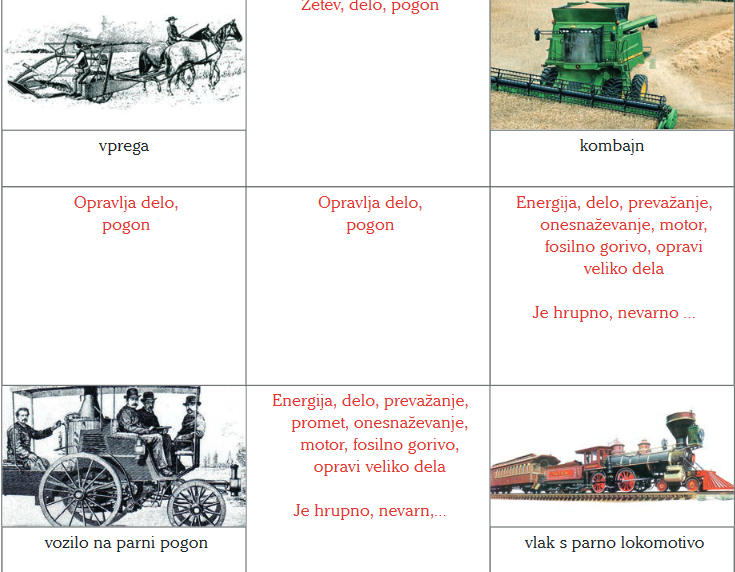 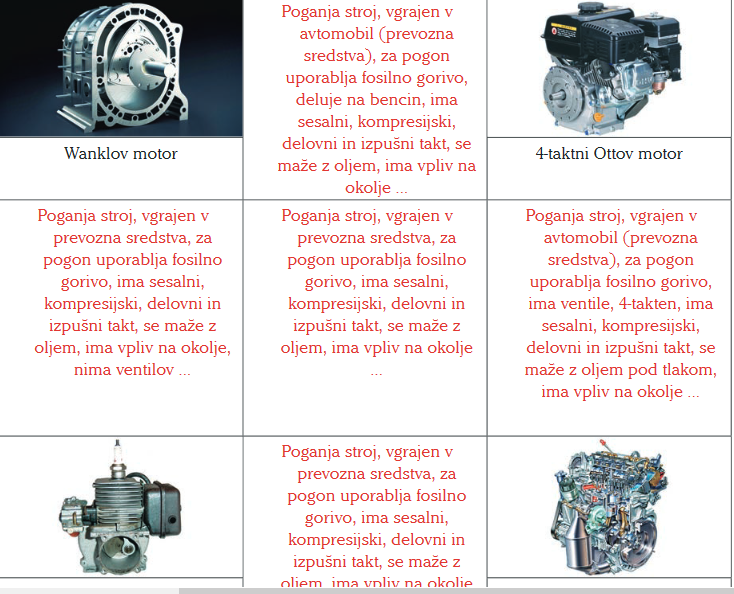 